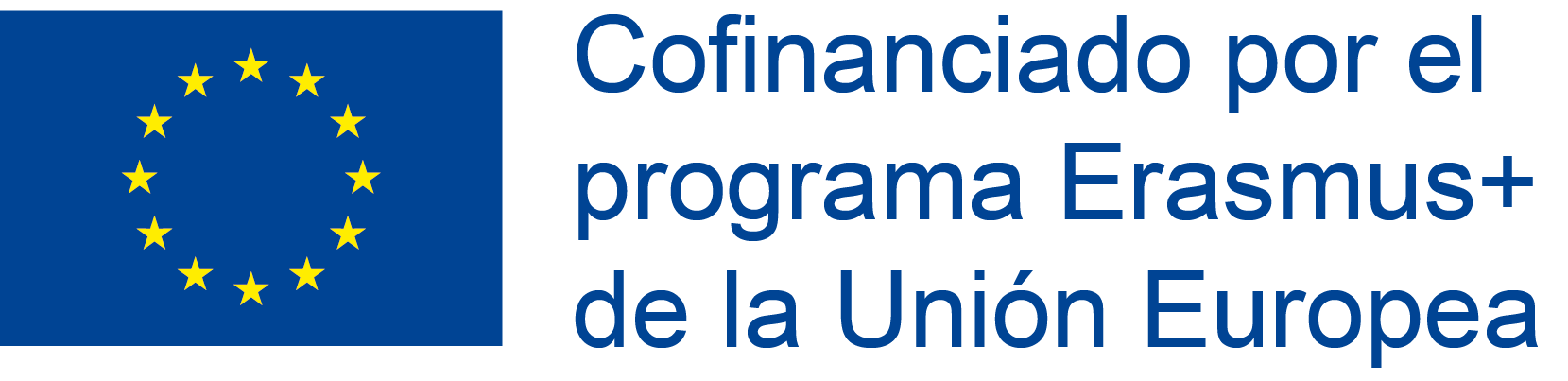 Agrupamiento y horario de las clases preparatorias de Actualización Lingüística.* PENDIENTE DE UN CAMBIO DE GUARDIAGroupTeachersDayTimeTeachers of EnglishEsther Correa
Mª Eugenia OriaLola GuillénMonday12:00-12:45Bilingual Teachers 1María LuqueMar CurchoRocío GutiérrezMinerva Otero*Tuesday13:00-13:45Bilingual Teachers 2Pedro Pablo BlancaEstela VillalbaManolo RodríguezMinerva Otero*Wednesday10:30-11:15Teachers beginner’s groupMª José VillalbaLorenzo PortilloMireya GaleoteWednesday14:00-14:45